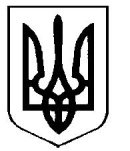 УкраїнаВерховинська селищна рада Верховинського району Івано-Франківської областівосьмого скликання двадцять шоста   сесія РІШЕННЯвід ____.04.2023 року          			                                                  с-ще Верховина№_________-26/2023Про цільову Програму підтримки індивідуального житлового будівництва на селі «Власний дім» на 2023-2025 рокиВідповідно до Указу Президента України від 15 липня 2002 року № 640/2002 “Про першочергові заходи щодо підтримки розвитку соціальної сфери села”, постанови Кабінету Міністрів України від 5 жовтня 1998 року № 1597 “Про затвердження Правил надання довгострокових кредитів індивідуальним забудовникам житла на селі” (із змінами і доповненнями), керуючись ст.43 Закону України "Про місцеве самоврядування в Україні" та враховуючи позитивну роль програми “Власний дім”,  сесія селищної радиВИРІШИЛА:1. Затвердити цільову програму підтримки індивідуального житлового будівництва на селі «Власний дім» на 2023-2025 роки (додається).2. Встановити що фінансування заходів Програми здійснюється за рахунок коштів місцевого бюджету та інших, не заборонених чинним законодавством джерел, виходячи з можливостей дохідної частини місцевого бюджету.3. Контроль за виконанням цього рішення покласти на постійну комісію з питань будівництва, архітектури, комунальної власності, житлово-комунального та дорожнього господарства.Селищний голова                                                        Василь МИЦКАНЮКСекретар ради                                                              Петро АНТІПОВЗатвердженоРішенням сесії  селищної радивід ____.04.2023 р № _____-26/2023ПАСПОРТцільової програми підтримки індивідуального будівництва на селі та
поліпшення житлових умов сільського населення
“Власний дім” на 2023-2025 рокиіІніціатор розроблення програми (замовник): Верховинська селищна рада.Розробник програми: відділ житлово-комунального господарства Верховинської селищної ради.Термін реалізації програми 2023-2025 рокиОбсяги фінансування програми: в межах кошторисних призначеньОчікувані результати виконання програми.будуть створені умови для підвищення доступності кредитів на будівництво житла сільським населенням;збільшити кількість громадян, які скористалися пільговими кредитами на будівництво житла;будуть створені механізми та налагоджена система часткового вирішення житлових і побутових проблем та створено систему соціальної адаптації найбільш соціально вразливих категорій громадян.6. Термін проведення звітності - щорічно.	Заступник селищного голови                                     Ярослав КІКІНЧУК                    	Начальник відділу ЖКГ                                             Святослав ЛАЗОРИКЦільова програма підтримки індивідуального будівництва на селіта поліпшення житлово-побутових умов сільського населення «Власнийдім» на 2023- 2025 р.р.І. Загальні положенняЦільова програма підтримки індивідуального будівництва на селі та поліпшення житлово-побутових умов сільського населення «Власний дім» (далі - Програма) розроблена відповідно до указу Президента України від 27.03.1998р. 1Ч» 222 «Про заходи щодо підтримки індивідуального житлового будівництва на селі», «Правил надання довгострокових кредитів індивідуальним забудовникам на селі», затверджених Постановою КМУ від 5.10. 1998р. № 1597.ІІ. Мета програмиПрограма спрямована на підвищення рівня надання громадянам пільгових довгострокових кредитів для будівництва житла, створення додаткових умов для забезпечення житлом сільських жителів.ІІІ. Основні завдання програмизростання обсягів житлового будівництва на селі шляхом надання довгострокових кредитів (до 20 років);збільшення кількості введеного в експлуатацію житла завдяки першочерговому інвестуванню незавершених будівництвом житлових об'єктів з високим рівнем готовності;соціальна орієнтованість будівництва - першочергове надання кредитів багатодітним та молодим сім’ям, працівникам соціальної сфери села;удосконалення планування території шляхом надання практичної допомога індивідуальним забудовникам у вирішенні питань вибору та оформлення земельних ділянок, проектів будівель тощо.ІV. Матеріально-технічне забезпечення.Матеріально-технічне забезпечення забудовників передбачено вести за однією з двох схем:самостійне придбання забудовником всієї номенклатури будівельних матеріалів, конструкцій,виробів, обладнання в повному чи частковому об'ємі на вільному ринку за рахунок власних і залучених коштів;повна чи часткова комплектація житлових будинків необхідними матеріалами чи обладнанням структурними підрозділами Фонду на договірній основі в рахунок наданого пільгового кредиту.Фінансове забезпечення програми.Формування коштів здійснюється за рахунок державного, обласного, районних і селищного бюджетів, власних коштів забудовників та інших джерел, не заборонених чинним законодавством.Реалізує програму - обласний фонд підтримки індивідуального житлового будівництва на селі (далі - Фонд). Формування коштів Фонду передбачається із залученням різних джерел фінансування на чотирьох рівнях:державному, обласному, районному та   селищного бюджетів.Розподіл коштів на фінансування кредитування житла здійснюється утакому порядку: 60 % вартості за рахунок коштів державного бюджету, 40 % - за рахунок коштів місцевих бюджетів (за наявності коштів місцевого бюджету).Витрати Фонду для надання фінансової підтримки індивідуальним забудовникам фінансуються відповідно до затверджених головним розпорядником коштів місцевого бюджету кошторисів.Однією з основних переваг програми є реінвестування коштів, виділених для кредитування житлового будівництва на селі, шляхом їх повернення до державного та місцевих бюджетів для подальшого використання розвитку програми.Головними напрямками використання коштів є:видача довгострокових (до 20 років) пільгових (під 3% річних) кредитів на будівництво (добудову, реконструкцію, купівлю) індивідуального житла та будівництво господарських споруд;газифікацію та електрифікацію житлових будинків, будівництво інженерних мереж та підключення їх до наявних комунікацій;придбання незавершеного будівництвом та готового житла з проведенням його добудови та реконструкції;проведення заходів з енергозбереження.Очікувані результати.Реалізація Програми орієнтована на досягнення змін у таких сферах:будуть створені умови для підвищення доступності кредитів на будівництво житла сільським населенням;збільшити кількість громадян, які скористалися пільговими кредитами на будівництво житла;будуть створені механізми та налагоджена система часткового вирішення житлових і побутових проблем та створено систему соціальної адаптації найбільш соціально вразливих категорій громадян.	Заступник селищного голови                                     Ярослав КІКІНЧУК                    	Начальник відділу ЖКГ                                             Святослав ЛАЗОРИК